Elmlea Schools’ Trust 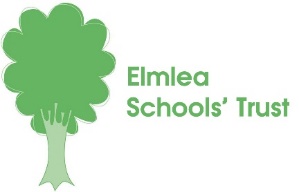 FORM 2 Individual Health Care Plan and Administering of MedicationIf a third/fourth medicine is required, please photocopy this page or request another ‘medicine section form’ from the School Office.CHILD’S DETAILSCHILD’S DETAILSCHILD’S DETAILSChild’s name Child’s name Child’s name Child’s address including postcodeDate of birthYear/Class Medical diagnosis or conditionFAMILY CONTACT INFORMATIONFAMILY CONTACT INFORMATIONFAMILY CONTACT INFORMATIONCONTACT 1   Parent/Carer’s nameRelationship to childAddress including postcode if different to childTelephone numbersWorkHomeMobileWorkHomeMobileCONTACT 2   Parent/Carer’s nameRelationship to childAddress including postcode if different to childTelephone numbersWorkHomeMobileWorkHomeMobileMEDICAL TEAM CONTACT INFORMATIONMEDICAL TEAM CONTACT INFORMATIONMEDICAL TEAM CONTACT INFORMATIONClinic/Hospital ContactsNameAddressNumberNameAddressNumberGPName AddressNumberName AddressNumberCARE REQUIREMENTSCARE REQUIREMENTSCARE REQUIREMENTSChild’s name: Child’s name: Child’s name: Describe any specific medical needs and give details of child’s symptoms, triggers, signs, treatments,  equipment or devices, environmental issues etc.Describe any specific medical needs and give details of child’s symptoms, triggers, signs, treatments,  equipment or devices, environmental issues etc.Describe specific support needed for the pupil’s educational, social and emotional needsDescribe specific support needed for the pupil’s educational, social and emotional needsI am providing an up to date Hospital Medical Care Plan/Allergy Action Plan/ Flow Chart/letter from GP/nurse/consultant/Seizure Management Plan with this form.I am providing an up to date Hospital Medical Care Plan/Allergy Action Plan/ Flow Chart/letter from GP/nurse/consultant/Seizure Management Plan with this form.YES/NO Type of plan: If not providing plan, please explain why:If your child does not need any medication to be held in school please cross out next 2 pages and initial and proceed to declarations page.If your child does not need any medication to be held in school please cross out next 2 pages and initial and proceed to declarations page.If your child does not need any medication to be held in school please cross out next 2 pages and initial and proceed to declarations page.MEDICINE ONE to be in original container with label as dispensed by pharmacy plus official information leaflet included, which parents must have read and understood. One ‘medicine section’ to be completed for each medication.MEDICINE ONE to be in original container with label as dispensed by pharmacy plus official information leaflet included, which parents must have read and understood. One ‘medicine section’ to be completed for each medication.Child’s nameName of medicine (number one	)(as described on the container)	Type of medicine E.g. tablet/capsule/liquid/Inhaler/auto adrenaline injector etcStrength of medicine	(as described on the container)	Expiry date of medicationDate first dose ever given. School will notadminister first dose of any medication with theexception of an auto adrenaline injectorDosage and methodTime(s) to be givenSpecial precautions/other instructions/storage informationJunior pupil allowed to self-administer Yes/No (delete as appropriate) Describe what constitutes an emergency for the pupil and procedures to take in anemergencyAny known side effects/other information may be useful for School to be aware of….AUTO ADRENALINE INJECTOR My child will keeptheir AAI ……(delete as appropriate)No AAI so not applicableorMy child will keep one AAI in the Office & one AAI in classroom orMy child will keep their AAI x2 in their school bag and bring to and from school daily. I acknowledge this is my responsibility to ensure they have correct medication in schoolat all times. I give permission for school to use the generic emergency AAI if their own prescribed AAI cannot be administered correctly without delay.Yes/No/Not applicable (delete as appropriate)ANTIHISTAMINEMy child will keeptheir antihistamine ……NOTE: SCHOOL DOES NOT HOLD SPAREGENERIC ANTIHISTAMINE(delete as appropriate)No antihistamine so not applicableorMy child will keep one antihistamine in the Office &one antihistamine in the classroom orMy child will keep their antihistamine in their school bag and bring to and from school daily. I acknowledge this is myresponsibility to ensure they have correct medication in school at in school at all times. INHALERS: My child will keep their inhaler in….(delete as appropriate)No inhaler so not applicableorClass Cupboard/Class Drawer/School Bag/PE bag MEDICINE TWO to be in original container with label as dispensed by pharmacy plus official information leaflet included, which parents must have read and understood. One ‘medicine section’ to be completed for each medication.MEDICINE TWO to be in original container with label as dispensed by pharmacy plus official information leaflet included, which parents must have read and understood. One ‘medicine section’ to be completed for each medication.Name of childName of medicine (number two)(as described on the container)	Type of medicine E.g. tablet/capsule/liquid/Inhaler/auto adrenaline injector etcStrength of medicine	(as described on the container)	Expiry date of medicationDate first dose ever given. School will notadminister first dose of any medication with theexception of an auto adrenaline injectorDosage and methodTime(s) to be givenSpecial precautions/other instructions/storage informationPupil allowed to self-administer Yes/No (delete as appropriate)Describe what constitutes an emergency for the pupil and procedures to take Any known side effects/other information may be useful for School to be aware of….AUTO ADRENALINE INJECTOR My child will keeptheir AAI ……(delete as appropriate)No AAI so not applicableorMy child will keep one AAI in the Office & one AAI in classroom orMy child will keep their AAI x2 in their school bag and bring to and from school daily. I acknowledge this is my responsibility to ensure they have correct medication in schoolat all times. I give permission for school to use the generic emergency AAI if their own prescribed AAI cannot be administered correctly without delay.Yes/No/Not applicable (delete as appropriate)ANTIHISTAMINEMy child will keeptheir antihistamine ……NOTE: SCHOOL DOES NOT HOLD SPAREGENERIC ANTIHISTAMINE(delete as appropriate)No antihistamine so not applicableorMy child will keep one antihistamine in the Office &one antihistamine in the classroom orMy child will keep their antihistamine in their school bag and bring to and from school daily. I acknowledge this is myresponsibility to ensure they have correct medication in school at in school at all times. INHALERS: My child will keep their inhaler in….(delete as appropriate)No inhaler so not applicableorClass Cupboard/Class Drawer/School Bag/PE bag DECLARATIONSDECLARATIONSPARENT/GUARDIAN to read and completePARENT/GUARDIAN to read and completeCHILD’S NAME: CHILD’S NAME: It is my parental responsibility to provide my child’s medication/s, listed below, is in its original container withlabel as dispensed by pharmacy plus official information leaflet included which I have read and understood to the best of my ability. Yes/No (delete as appropriate)It is my parental responsibility to provide my child’s medication/s, listed below, is in its original container withlabel as dispensed by pharmacy plus official information leaflet included which I have read and understood to the best of my ability. Yes/No (delete as appropriate)I understand that I, or a named adult must deliver the medicine safely to the School Office and arrange collection and safe disposal. Yes/No (delete as appropriate)I understand that I, or a named adult must deliver the medicine safely to the School Office and arrange collection and safe disposal. Yes/No (delete as appropriate)I am responsible for supplying in date medication to school and arranging for new medication to be supplied when it has passed its use by date. Yes/No (delete as appropriate)I am responsible for supplying in date medication to school and arranging for new medication to be supplied when it has passed its use by date. Yes/No (delete as appropriate)I have given the School an up to date, signed/stamped Medical Plan from GP/ Doctor/Hospital/Nurse. Yes/No (delete as appropriate)I have given the School an up to date, signed/stamped Medical Plan from GP/ Doctor/Hospital/Nurse. Yes/No (delete as appropriate)I give permission for this information to be circulated to the appropriate members of staff.Yes/No (delete as appropriate)I give permission for this information to be circulated to the appropriate members of staff.Yes/No (delete as appropriate)INHALERS: I understand:  It is my parental responsibility to ensure my child has their inhaler at school. My child is aware he/she will inform a member of Staff if it is self-administered. My child’s own inhaler must be taken on school trips/sporting fixtures etc. A spare generic asthma inhaler is available in the School Office for emergencies, and one is taken on school trips/fixtures to be used in an emergency. Yes/No (delete as appropriate)INHALERS: I understand:  It is my parental responsibility to ensure my child has their inhaler at school. My child is aware he/she will inform a member of Staff if it is self-administered. My child’s own inhaler must be taken on school trips/sporting fixtures etc. A spare generic asthma inhaler is available in the School Office for emergencies, and one is taken on school trips/fixtures to be used in an emergency. Yes/No (delete as appropriate)AUTO ADRENALINE Injectors: I understand:  It is my parental responsibility to ensure my child has two in date auto adrenaline injectors in school at all times:  Both must be taken on school trips/fixtures etc. Yes/No (delete as appropriate)Spare generic auto adrenaline injector:  I give permission for its use if their own prescribed AAI cannot be administered correctly without delay. Yes/No (delete as appropriate)AUTO ADRENALINE Injectors: I understand:  It is my parental responsibility to ensure my child has two in date auto adrenaline injectors in school at all times:  Both must be taken on school trips/fixtures etc. Yes/No (delete as appropriate)Spare generic auto adrenaline injector:  I give permission for its use if their own prescribed AAI cannot be administered correctly without delay. Yes/No (delete as appropriate)The above information is, to the best of my knowledge, accurate at the time of writing and I give consent to appropriately trained school staff administering medicine in accordance with the school policy.  School will NOT be giving the first dose (with the exception of an auto adrenaline injector).  Yes/No (delete as appropriate)The above information is, to the best of my knowledge, accurate at the time of writing and I give consent to appropriately trained school staff administering medicine in accordance with the school policy.  School will NOT be giving the first dose (with the exception of an auto adrenaline injector).  Yes/No (delete as appropriate)I will inform the school immediately, in writing, if there is any change in dosage or frequency of the medication or if the medicine is stopped. Yes/No (delete as appropriate)I will inform the school immediately, in writing, if there is any change in dosage or frequency of the medication or if the medicine is stopped. Yes/No (delete as appropriate)In the event of any difficulties one of the above contacts can be contacted at all times during the school day on the telephone numbers listed above. Yes/No (delete as appropriate)In the event of any difficulties one of the above contacts can be contacted at all times during the school day on the telephone numbers listed above. Yes/No (delete as appropriate)I understand the school will contact me before administering some prescribed medications to ascertain when thelast dose was taken. e.g. anti-histamines/ paracetamol/ibuprofen. Yes/No (delete as appropriate)I understand the school will contact me before administering some prescribed medications to ascertain when thelast dose was taken. e.g. anti-histamines/ paracetamol/ibuprofen. Yes/No (delete as appropriate)Name of medication/s given in:1…………………………………………………………………………………………….…… expiry date: ……………………….2………………………………………………………………………….……………………… expiry date: ………………..……..3………………………………………………………………………………………………… expiry date: …………….…………..4………………………………………………………………………………………………… expiry date: ………………………Name of medication/s given in:1…………………………………………………………………………………………….…… expiry date: ……………………….2………………………………………………………………………….……………………… expiry date: ………………..……..3………………………………………………………………………………………………… expiry date: …………….…………..4………………………………………………………………………………………………… expiry date: ………………………Parent’s signaturePrint nameDateOFFICE USE ONLY OFFICE USE ONLY Child’s name: Child’s name: The school will contact parents before administering some medications to ascertain when the last dose was taken. e.g. anti-histamines/ paracetamol/ibuprofen The school will contact parents before administering some medications to ascertain when the last dose was taken. e.g. anti-histamines/ paracetamol/ibuprofen Office Staff will arrange for medication to be taken with the Staff Trip Lead when a child goes off site as per school policyOffice Staff will arrange for medication to be taken with the Staff Trip Lead when a child goes off site as per school policy If child refuses medication or if anything of note occurs during the administration parents will be informed.  If child refuses medication or if anything of note occurs during the administration parents will be informed. Is a Personal Emergency Evacuation Plan (PEEP) needed?YES/NO If yes the school will action and inform parentsDate medication received in OfficeUp to date Hospital Medical Care Plan/Allergy Action Plan/ Flow Chart/letter from consultant/Seizure Management Plan attached?YES/NOExpiry date spreadsheet updated  YES/NOConfirmed that the medicine/container is clearly marked with the name of the medicine, pupils name, dosage of the drug, including method of administration and frequency of administrationYES/NOSpecial storage requirements notedYES/NO/NAIs Risk Assessment requiredYES/NOStaff training required  (in addition to regular training)YES/NOForms distributed as necessary eg Class Teacher YES/NOSigned (Member of Staff)Name printed Date 